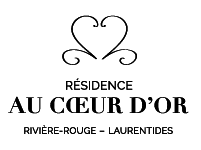 Recrutement : Préposé à l'accueil de nuit BIENVENUE AU PRÉ-RETRAITÉ ET RETRAITÉ